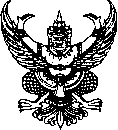 ส่วนราชการ    กต. (กง.ปต.)   โทร. ๐-๒๒๔๑-๙๐๐๐ ต่อ 2362-3ที่   มท 0818.3/	  วันที่              กันยายน  2564เรื่อง	การเตรียมความพร้อมในการบันทึกข้อมูลการเลือกตั้งสมาชิกสภาองค์การบริหารส่วนตำบลและนายก	องค์การบริหารส่วนตำบลในระบบศูนย์ข้อมูลเลือกตั้งผู้บริหาร สมาชิกสภาท้องถิ่น และ อปท.เรียน  อสถ.		1.	ต้นเรื่อง		1.1	สถ. ได้แจ้งจังหวัดเตรียมความพร้อมบันทึกข้อมูลผู้บริหารท้องถิ่นและสมาชิกสภาท้องถิ่นในระบบศูนย์ข้อมูลเลือกตั้งผู้บริหารท้องถิ่น สมาชิกสภาท้องถิ่นและทะเบียนองค์กรปกครองส่วนท้องถิ่น (เอกสารแนบ ๑)   			1.2	สถ. มอบหมายให้ท้องถิ่นจังหวัดเป็นผู้ประสานงานศูนย์เฉพาะกิจเพื่อประสานงานและสนับสนุนการเลือกตั้งสมาชิกสภาท้องถิ่นหรือผู้บริหารท้องถิ่นขององค์กรปกครองส่วนท้องถิ่น สถ. และ มท. (เอกสารแนบ 2)  	2.	ข้อเท็จจริง		2.1	คณะรัฐมนตรีได้มีมติเมื่อวันที่ 7 กันยายน 2564 เห็นชอบให้มีการเลือกตั้งสมาชิกสภาท้องถิ่นและผู้บริหารท้องถิ่นขององค์การบริหารส่วนตำบล และให้แจ้งคณะกรรมการการเลือกตั้งทราบต่อไป (เอกสารแนบ 3)  		2.2	มท.ได้แจ้งจังหวัดทราบและแจ้งให้องค์การบริหารส่วนตำบลดำเนินการในส่วนที่เกี่ยวข้อง ตามแผนการจัดการเลือกตั้งสมาชิกสภาองค์การบริหารส่วนตำบลและนายกองค์การบริหารส่วนตำบล โดยสรุปได้ ดังนี้ (เอกสารแนบ 4)  			2.2.1	วันที่ 1 ตุลาคม 2564 คณะกรรมการการเลือกตั้งประกาศกำหนดให้มีการเลือกตั้ง			2.2.2	วันที่ 11-15 ตุลาคม 2564  วันรับสมัครรับเลือกตั้ง			2.2.3	วันที่ 22 ตุลาคม 2564 ประกาศรายชื่อผู้สมัคร			2.2.4	วันที่ 2 พฤศจิกายน 2564 ประกาศบัญชีรายชื่อผู้มีสิทธิเลือกตั้ง			2.2.5	วันที่ 28 พฤศจิกายน 2564 วันเลือกตั้ง			2.2.6	วันที่ 28 ธันวาคม 2564 วันสุดท้ายประกาศผลการเลือกตั้ง (30 วัน)		3. ข้อพิจารณา			กต. พิจารณาแล้วเห็นว่า เพื่อเป็นการเตรียมความพร้อมในการบันทึกข้อมูลการเลือกตั้งสมาชิกสภาองค์การบริหารส่วนตำบลและนายกองค์การบริหารส่วนตำบล ในระบบศูนย์ข้อมูลเลือกตั้งฯ เห็นควรแจ้งจังหวัดแจ้งองค์การบริหารส่วนตำบลดำเนินการ ดังนี้			3.1	ให้องค์การบริหารส่วนตำบลแจ้งข้อมูลเจ้าหน้าที่ผู้บันทึกข้อมูลการเลือกตั้ง   ขององค์การบริหารส่วนตำบล ใน google form ตาม QR Code ภายในวันที่ 30 กันยายน 2564 เพื่อ กต.จะได้จัดเก็บเป็นข้อมูลสำหรับประสานงานและดำเนินการสร้างรหัสผู้ใช้งานสำหรับ login เข้าระบบ กรณีที่องค์การบริหารส่วนตำบลยังไม่มีรหัสผู้ใช้งาน /3.2 ดำเนินการ...-2-		3.2	ดำเนินการบันทึกข้อมูลตามคู่มือการปฏิบัติงานในการบันทึกข้อมูลระบบศูนย์ข้อมูลเลือกตั้งผู้บริหาร สมาชิกสภาท้องถิ่นและทะเบียน อปท. (ELE) ในเว็บไซต์ http://ele.dla.go.th หรือสามารถสแกน QR Code คู่มือดังกล่าว และดำเนินการ ดังนี้			3.2.1	บันทึกข้อมูลวาระ ครั้งที่เลือกตั้ง เขตเลือกตั้ง และหน่วยเลือกตั้ง			3.2.2	บันทึกข้อมูลผู้สมัครรับเลือกตั้ง ณ วันสมัครรับเลือกตั้ง หากไม่สามารถดำเนินการได้ในวันดังกล่าว ให้ทำการบันทึกให้แล้วเสร็จในวันทำการถัดไป			3.2.3	บันทึกข้อมูลผลคะแนนของผู้สมัครรับเลือกตั้งในวันเลือกตั้ง หากไม่สามารถดำเนินการได้ในวันดังกล่าว ให้ทำการบันทึกให้แล้วเสร็จในวันทำการถัดไป 			3.2.4	บันทึกข้อมูลการแต่งตั้งของฝ่ายบริหารและฝ่ายสภาท้องถิ่นภายหลังจากคณะกรรมการการเลือกตั้งประกาศรับรองผลการเลือกตั้งแล้ว 			ทั้งนี้ กต. ซึ่งเป็นหน่วยงานรับผิดชอบศูนย์ข้อมูลเลือกตั้งฯ จะดำเนินการบันทึกข้อมูลการพ้นจากตำแหน่งของสมาชิกสภาท้องถิ่นและผู้บริหารท้องถิ่นขององค์การบริหารส่วนตำบล จำนวน 5,300 แห่ง เพื่อให้ข้อมูลการพ้นจากตำแหน่งถูกต้อง และเป็นปัจจุบัน		3.3  แจ้งเจ้าหน้าที่ผู้ประสานสนับสนุนและติดตามการบันทึกข้อมูลของผู้บริหารท้องถิ่นและสมาชิกสภาท้องถิ่นของสำนักงานส่งเสริมการปกครองท้องถิ่นจังหวัดประสานองค์การบริหารส่วนตำบลดำเนินการบันทึกข้อมูล ตามข้อ 3.2 และสรุปรายงานจำนวนผู้สมัครรับเลือกตั้งสมาชิกสภาองค์การบริหารส่วนตำบลและนายกองค์การบริหารส่วนตำบลในภาพรวมของจังหวัด ตามแบบฟอร์มที่กำหนดในระหว่างวันที่ 11-15 ตุลาคม 2564 เมื่อเสร็จสิ้นการรับสมัครรับเลือกตั้งในแต่ละวันหรือในวันทำการถัดไป ให้ สถ.ทราบ ทางระบบแอปพลิเคชันไลน์กลุ่ม สถ. "ตอบข้อสั่งการภูมิภาค"  หรือทางโทรศัพท์หมายเลข 02 241 9000 ต่อ 2362 – 3 หรือโทรสารหมายเลข 02 241 7223 (เอกสารแนบ 5)  		3.4  แจ้งเจ้าหน้าที่ผู้ประสานสนับสนุนและติดตามการบันทึกข้อมูลของผู้บริหารท้องถิ่นและสมาชิกสภาท้องถิ่นของสำนักงานส่งเสริมการปกครองท้องถิ่นจังหวัดประสานการรายงานผลการเลือกตั้งนายกองค์การบริหารส่วนตำบลในภาพรวมของจังหวัด ตามแบบฟอร์มที่กำหนดในวันเลือกตั้งวันอาทิตย์ที่ 28 พฤศจิกายน 2564 หรือในวันทำการถัดไป ทางระบบแอปพลิเคชันไลน์กลุ่ม สถ. "ตอบข้อสั่งการภูมิภาค" หรือทางโทรศัพท์หมายเลข 02 241 9000 ต่อ 2362–3 หรือโทรสารหมายเลข 02 241 7223  (เอกสารแนบ 6)  	4. ข้อเสนอ	    จึงเรียนมาเพื่อโปรดพิจารณา หากเห็นชอบโปรดลงนามในหนังสือถึงผู้ว่าราชการจังหวัด ทุกจังหวัด ที่เสนอมาพร้อมนี้  							(นายวิษณุ  วาสานนท์)							          ผอ.กต. 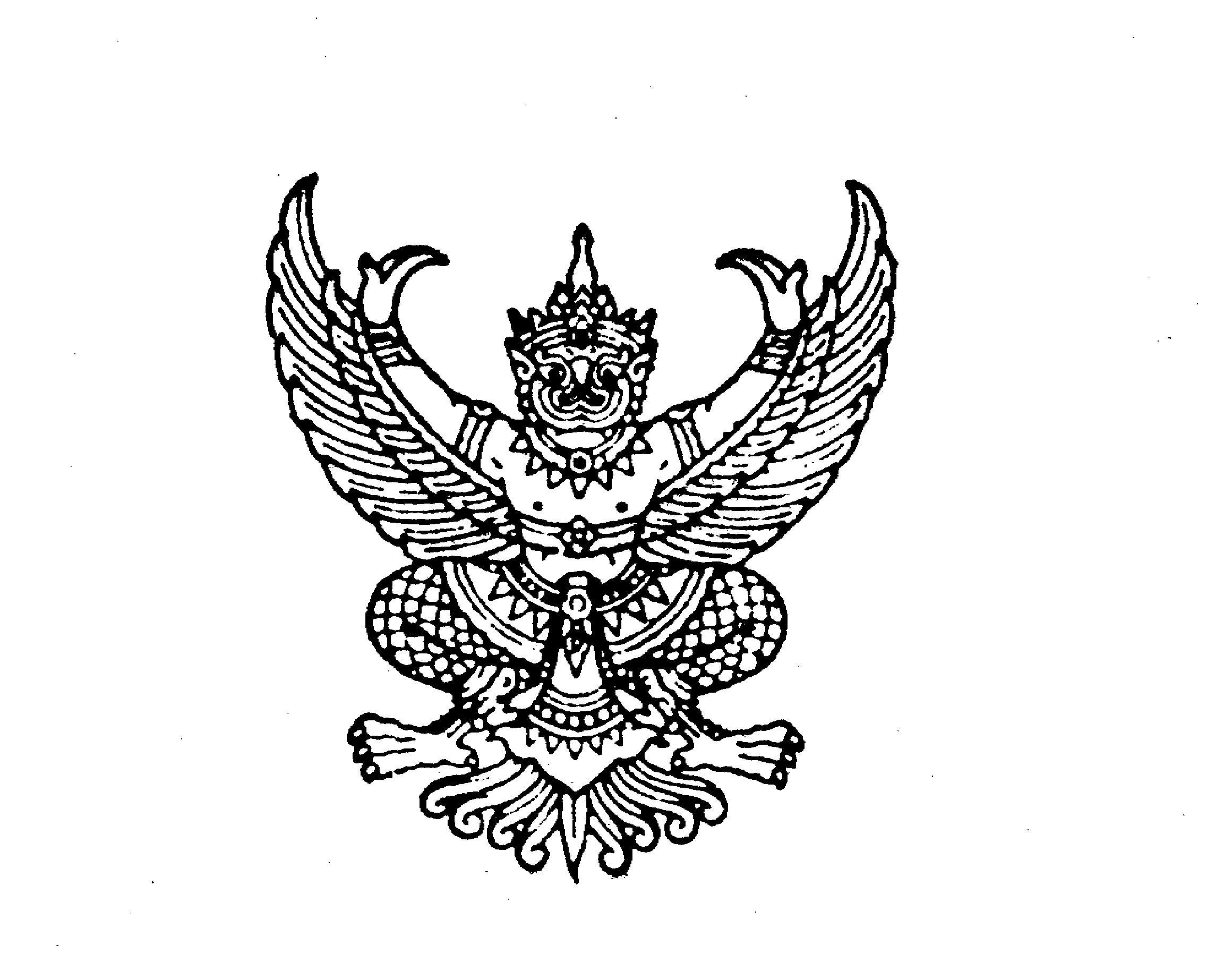 ที่ มท 0818.3/ว 2135					       กรมส่งเสริมการปกครองท้องถิ่น							       ถนนนครราชสีมา เขตดุสิต กทม. ๑๐๓๐๐      					21  กันยายน  2564เรื่อง	การเตรียมความพร้อมในการบันทึกข้อมูลการเลือกตั้งสมาชิกสภาองค์การบริหารส่วนตำบลและนายก	องค์การบริหารส่วนตำบล ในระบบศูนย์ข้อมูลเลือกตั้งผู้บริหาร สมาชิกสภาท้องถิ่นและทะเบียนองค์กร	ปกครองส่วนท้องถิ่นเรียน  ผู้ว่าราชการจังหวัด ทุกจังหวัดอ้างถึง	1.	หนังสือกรมส่งเสริมการปกครองท้องถิ่น ที่ มท 0818.3/ว 3211 ลงวันที่ 16 ตุลาคม 2563	2.	หนังสือกระทรวงมหาดไทย ด่วนที่สุด ที่ มท 0818.2/ว 5356 ลงวันที่ 17 กันยายน 2564สิ่งที่ส่งมาด้วย	1.	แบบรายงานการสมัครรับเลือกตั้งสมาชิกสภาองค์การบริหารส่วนตำบลและนายกองค์การ	   บริหารส่วนตำบล จำนวน 1 ฉบับ	2. แบบรายงานผลคะแนนการเลือกตั้งสมาชิกสภาองค์การบริหารส่วนตำบลและนายกองค์การ	   บริหารส่วนตำบล จำนวน 1 ฉบับ		ตามที่กรมส่งเสริมการปกครองท้องถิ่น ได้แจ้งให้เตรียมความพร้อมบันทึกข้อมูลผู้บริหารท้องถิ่นและสมาชิกสภาท้องถิ่น ในระบบศูนย์ข้อมูลเลือกตั้งผู้บริหาร สมาชิกสภาท้องถิ่นและทะเบียนองค์กรปกครองส่วนท้องถิ่น ประกอบกับคณะกรรมการการเลือกตั้งได้มีมติเห็นชอบแผนการเลือกตั้งสมาชิกสภาองค์การบริหารส่วนตำบลและนายกองค์การบริหารส่วนตำบล รายละเอียดปรากฏตามเอกสารที่อ้างถึง นั้น		กรมส่งเสริมการปกครองท้องถิ่นพิจารณาแล้วเห็นว่า เพื่อเป็นการเตรียมความพร้อมในการบันทึกข้อมูลการเลือกตั้งสมาชิกสภาองค์การบริหารส่วนตำบลและนายกองค์การบริหารส่วนตำบล ในระบบศูนย์ข้อมูลเลือกตั้งผู้บริหาร สมาชิกสภาท้องถิ่นและทะเบียนองค์กรปกครองส่วนท้องถิ่น ขอให้จังหวัดแจ้งองค์การบริหารส่วนตำบลและดำเนินการ ดังนี้		1.  ให้องค์การบริหารส่วนตำบลแจ้งข้อมูลเจ้าหน้าที่ผู้บันทึกข้อมูลการเลือกตั้งขององค์การบริหารส่วนตำบล ใน google form ตาม QR Code ภายในวันที่ 30 กันยายน 2564 โดยสามารถสแกน QR Code ท้ายหนังสือฉบับนี้ เพื่อกรมส่งเสริมการปกครองท้องถิ่นจะได้จัดเก็บเป็นข้อมูลสำหรับประสานงานและดำเนินการสร้างรหัสผู้ใช้งานสำหรับ login เข้าระบบ กรณีที่องค์การบริหารส่วนตำบลยังไม่มีรหัสผู้ใช้งาน 		2.  ให้องค์การบริหารส่วนตำบลบันทึกข้อมูลตามคู่มือการปฏิบัติงานในการบันทึกข้อมูลระบบศูนย์ข้อมูลเลือกตั้งผู้บริหาร สมาชิกสภาท้องถิ่นและทะเบียนองค์กรปกครองส่วนท้องถิ่น (ELE) ในเว็บไซต์ http://ele.dla.go.th หรือสามารถสแกน QR Code คู่มือดังกล่าว ท้ายหนังสือนี้ ดังนี้			2.1  บันทึกข้อมูลวาระ ครั้งที่เลือกตั้ง เขตเลือกตั้ง และหน่วยเลือกตั้ง			2.2	บันทึกข้อมูลผู้สมัครรับเลือกตั้ง ณ วันสมัครรับเลือกตั้ง หากไม่สามารถดำเนินการได้ในวันดังกล่าว ให้ทำการบันทึกให้แล้วเสร็จในวันทำการถัดไป			2.3	บันทึกข้อมูลผลคะแนนของผู้สมัครรับเลือกตั้งในวันเลือกตั้ง หากไม่สามารถดำเนินการได้ในวันดังกล่าว ให้ทำการบันทึกให้แล้วเสร็จในวันทำการถัดไป 			/2.4 บันทึก ...-2-			2.4	บันทึกข้อมูลการแต่งตั้งของฝ่ายบริหารและฝ่ายสภาท้องถิ่นภายหลังจากคณะกรรมการการเลือกตั้งประกาศรับรองผลการเลือกตั้งแล้ว		ทั้งนี้ กรมส่งเสริมการปกครองท้องถิ่น ซึ่งเป็นหน่วยงานรับผิดชอบศูนย์ข้อมูลเลือกตั้งผู้บริหาร สมาชิกสภาท้องถิ่นและทะเบียนองค์กรปกครองส่วนท้องถิ่น จะดำเนินการบันทึกข้อมูลการพ้นจากตำแหน่งของสมาชิกสภาท้องถิ่นและผู้บริหารท้องถิ่นขององค์การบริหารส่วนตำบล จำนวน 5,300 แห่ง เพื่อให้ข้อมูลการพ้นจากตำแหน่งถูกต้อง และเป็นปัจจุบัน	3.  แจ้งเจ้าหน้าที่ผู้ประสานสนับสนุนและติดตามการบันทึกข้อมูลของผู้บริหารท้องถิ่นและสมาชิกสภาท้องถิ่นของสำนักงานส่งเสริมการปกครองท้องถิ่นจังหวัดประสานองค์การบริหารส่วนตำบลดำเนินการบันทึกข้อมูล ตามข้อ 2 และสรุปรายงานจำนวนผู้สมัครรับเลือกตั้งสมาชิกสภาองค์การบริหารส่วนตำบลและนายกองค์การบริหารส่วนตำบลในภาพรวมของจังหวัด ตามสิ่งที่ส่งมาด้วย 1 ในระหว่างวันที่ 11-15 ตุลาคม 2564 เมื่อเสร็จสิ้นการรับสมัครรับเลือกตั้งในแต่ละวันหรือในวันทำการถัดไป ให้กรมส่งเสริมการปกครองท้องถิ่นทราบ ทางระบบแอปพลิเคชันไลน์กลุ่มกรมส่งเสริมการปกครองท้องถิ่น "ตอบข้อสั่งการภูมิภาค" หรือทางโทรศัพท์หมายเลข 02 241 9000 ต่อ 2362 – 3 หรือโทรสารหมายเลข 02 241 7223 	4.  แจ้งเจ้าหน้าที่ผู้ประสานสนับสนุนและติดตามการบันทึกข้อมูลของผู้บริหารท้องถิ่นและสมาชิกสภาท้องถิ่นของสำนักงานส่งเสริมการปกครองท้องถิ่นจังหวัดประสานการรายงานผลการเลือกตั้งนายกองค์การบริหารส่วนตำบลในภาพรวมของจังหวัด ตามสิ่งที่ส่งมาด้วย 2 ในวันเลือกตั้งวันอาทิตย์ที่ 28 พฤศจิกายน 2564 หรือในวันทำการถัดไป ทางระบบแอปพลิเคชันไลน์กลุ่มกรมส่งเสริมการปกครองท้องถิ่น "ตอบข้อสั่งการภูมิภาค" หรือทางโทรศัพท์หมายเลข 02 241 9000 ต่อ 2362–3 หรือโทรสารหมายเลข 02 241 7223	จึงเรียนมาเพื่อโปรดพิจารณา	ขอแสดงความนับถือ                               อธิบดีกรมส่งเสริมการปกครองท้องถิ่นกองการเลือกตั้งท้องถิ่นกลุ่มงานประชาสัมพันธ์ การมีส่วนร่วมและข้อมูลการเลือกตั้งท้องถิ่นโทร. ๐ ๒๒๔๑ ๙๐๐๐ ต่อ ๒๓62 – 3ผู้ประสานงาน นางนวมลลิ์  เจริญเกียรติภักดี โทร. 086 629 7521QR Code สำหรับสแกน1. คู่มือการปฏิบัติงานในการบันทึกข้อมูลในระบบศูนย์ข้อมูลเลือกตั้งผู้บริหาร สมาชิกสภาท้องถิ่น	และทะเบียน อปท.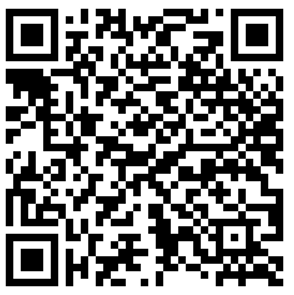 2. 	แบบสำรวจข้อมูลเจ้าหน้าที่บันทึกข้อมูลในระบบศูนย์ข้อมูลเลือกตั้งผู้บริหาร สมาชิกสภาท้องถิ่น 	และทะเบียน อปท. (สำหรับองค์การบริหารส่วนตำบล)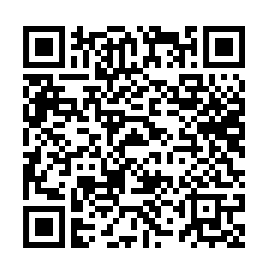 แบบสำรวจข้อมูลเจ้าหน้าที่บันทึกข้อมูลในระบบศูนย์ข้อมูลเลือกตั้งผู้บริหาร สมาชิกสภาและทะเบียน อปท. (สำหรับ อบต.)ส่วนที่ 1  (หน่วยงาน)สังกัด (อบต.)  ................................................................................................................อำเภอ 	.................................................................................................................จังหวัด	................................................................................................................ส่วนที่ 2  (เจ้าหน้าที่บันทึกข้อมูลระบบเลือกตั้ง)คำนำหน้านาม	นาย	นาง	นางสาว	อื่น ๆชื่อ-สกุล  	.....................................................................................................................ตำแหน่ง	.....................................................................................................................เลขบัตรประจำตัวประชาชน 13 หลัก	..........................................................................เบอร์โทรศัพท์สำนักงาน	..........................................................................เบอร์โทรศัพท์มือถือ	..........................................................................ส่วนที่ 3ข้อมูลการลงทะเบียนและมีรหัสผู้ใช้งานระบบ ele แล้ว	ลงทะเบียนแล้วยังไม่ได้ลงทะเบียน และมีความประสงค์จะให้ สถ. เป็นผู้ดำเนินการให้ 	(รหัสผู้ใช้งาน คือ เลขบัตรประจำตัวประชาชน 13 หลัก รหัสผ่าน คือ เลข 6 หลัก	ท้ายบัตรประจำตัวประชาชน)